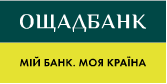 ІНФОРМАЦІЯ 
про істотні характеристики послуги з надання споживчого кредиту (без застави) за Банківським продуктом «Кеш кредит» (ця інформація містить загальні умови надання банком послуг споживчого кредитування та не є пропозицією з надання цих послуг. Запропоновані індивідуальні умови залежатимуть від результатів оцінки банком кредитоспроможності, проведеної на підставі отриманої від клієнта інформації та з інших джерел за наявності законних на це підстав, і надаються клієнту до укладення договору про споживчий кредит у формі паспорта споживчого кредиту)I. Загальна інформаціяТаблицяДодаток 1 
до Положення 
про інформаційне забезпечення 
банками клієнтів щодо банківських 
та інших фінансових послуг 
(у редакції постанови Правління 
Національного банку України 
14.05.2020  № 62) 
(пункт 18 розділу II)№ 
з/пВид інформаціїІнформація для заповнення банком12311. Інформація про банк1. Інформація про банк2НайменуванняАкціонерне товариство «Державний ощадний банк України»3Номер і дата видачі банківської ліцензіїБанківська ліцензія НБУ №148 від 05.10.20114Адресаюридична адреса: Україна, 01001, м. Київ, вул. Госпітальна, 12г 5Номер контактного(них) телефону(ів)0-800-210-800 (безкоштовно зі стаціонарних та мобільних телефонів по території України)+38-044-363-01-336Адреса електронної поштиcontact-centre@oschadbank.ua7Адреса офіційного вебсайтаhttps://www.oschadbank.ua/82. Основні умови споживчого кредиту2. Основні умови споживчого кредиту9Мета отримання кредитуна споживчі потреби10Цільова група клієнтівфізичні особи резиденти-громадяни України, які проживають на території України, за виключенням тимчасово окупованих територій, непідконтрольних українській владі11Сума/ліміт кредиту, грнвід 30 000 грн. до 400 000 грн.12Строк кредитування, дн./міс./р.від 1 року (12 місяців) до 5 років (60 місяців)13Процентна ставка, відсотки 56,00% 14Тип процентної ставки (фіксована/змінювана)фіксована15Реальна річна процентна ставка, відсотки річних81,74%16Власний платіж клієнта, відсотки від суми кредиту-173. Інформація про орієнтовну загальну вартість споживчого кредиту для клієнта3. Інформація про орієнтовну загальну вартість споживчого кредиту для клієнта18Загальні витрати за кредитом [уключаючи відсотки за користування кредитом, комісії банку та інші витрати клієнта на супровідні послуги банку, кредитного посередника (за наявності) та третіх осіб], грн44 536,00 грн. – 593 848,00 грн. 19Орієнтовна загальна вартість кредиту для клієнта за весь строк користування кредитом (сума кредиту та загальні витрати за кредитом), грн74 536,07 грн.2 – 993 848,00 грн.3204. Порядок повернення споживчого кредиту4. Порядок повернення споживчого кредиту21Періодичність погашення:22суми кредитущомісячно23відсотків за користування кредитомщомісячно24комісійразово25Схема погашеннярівними частинами 26Спосіб погашення:27через термінал самообслуговуваннятак, не тарифікується28через операційну касутак, 1% від суми поповнення 29через систему дистанційного обслуговуваннятак, не тарифікується30інший спосіб погашенняПереказ коштів з інших банків в погашення кредиту, сплату  відсотків та інших платежів за кредитом згідно з  тарифами Банку за розрахунково-касове обслуговування та тарифами відповідного банку31Попередження: клієнт повертає суму кредиту, комісії та відсотки за його користування відповідно до умов договору та вимог законодавства УкраїниПопередження: клієнт повертає суму кредиту, комісії та відсотки за його користування відповідно до умов договору та вимог законодавства України325. Можливі наслідки в разі невиконання клієнтом обов'язків за договором5. Можливі наслідки в разі невиконання клієнтом обов'язків за договором33Неустойка (штраф, пеня) за прострочення сплати:34платежів за кредитомпеня в розмірі подвійної облікової ставки Національного банку України, яка діяла в період, за який сплачується пеня, від суми платежу за кожний день прострочення, але не більше 15% суми простроченого платежу. Сукупна сума пені, нарахована за порушення зобов'язань споживачем на підставі договору про споживчий кредит, не може перевищувати половини суми, одержаної споживачем за договором про споживчий кредит.35відсотків за користування кредитомпеня в розмірі подвійної облікової ставки Національного банку України, яка діяла в період, за який сплачується пеня, від суми платежу за кожний день прострочення, але не більше 15% суми простроченого платежу. Сукупна сума пені, нарахована за порушення зобов'язань споживачем на підставі договору про споживчий кредит, не може перевищувати половини суми, одержаної споживачем за договором про споживчий кредит.36інших платежівпеня в розмірі подвійної облікової ставки Національного банку України, яка діяла в період, за який сплачується пеня, від суми платежу за кожний день прострочення, але не більше 15% суми простроченого платежу.Сукупна сума пені, нарахована за порушення зобов'язань споживачем на підставі договору про споживчий кредит, не може перевищувати половини суми, одержаної споживачем за договором про споживчий кредит.37Неустойка (штраф, пеня) за невиконання інших умов договоруні38Інші заходи:Інші заходи:39право банку у визначених договором випадках вимагати дострокового погашення платежів за кредитом та відшкодування збитків, завданих йому порушенням зобов'язанняправо банку у визначених договором випадках вимагати дострокового погашення платежів за кредитом та відшкодування збитків, завданих йому порушенням зобов'язання40унесення інформації до кредитного бюро / Кредитного реєстру Національного банку України та формування негативної кредитної історії, що може враховуватися банком під час прийняття рішення щодо надання кредиту в майбутньомуунесення інформації до кредитного бюро / Кредитного реєстру Національного банку України та формування негативної кредитної історії, що може враховуватися банком під час прийняття рішення щодо надання кредиту в майбутньому416. Права клієнта згідно із законодавством України6. Права клієнта згідно із законодавством України42До укладення договору:До укладення договору:43отримання від банку пояснень з метою оцінки договору з огляду на потреби та фінансовий стан клієнтаотримання від банку пояснень з метою оцінки договору з огляду на потреби та фінансовий стан клієнта44безкоштовне отримання на вимогу клієнта копії проєкту договору в паперовому або електронному вигляді (за його вибором), крім випадків, коли банк не бажає продовжувати процес укладення договору з клієнтомбезкоштовне отримання на вимогу клієнта копії проєкту договору в паперовому або електронному вигляді (за його вибором), крім випадків, коли банк не бажає продовжувати процес укладення договору з клієнтом45звернення до банку щодо ознайомлення з інформацією, на підставі якої здійснюється оцінка кредитоспроможності клієнта, уключаючи інформацію, що міститься в бюро кредитних історій / Кредитному реєстрі Національного банку Українизвернення до банку щодо ознайомлення з інформацією, на підставі якої здійснюється оцінка кредитоспроможності клієнта, уключаючи інформацію, що міститься в бюро кредитних історій / Кредитному реєстрі Національного банку України46Після укладення договору:Після укладення договору:47відмова від договору про споживчий кредит протягом 14 календарних днів з дня укладення цього договору (у разі відмови від такого договору клієнт сплачує відсотки за період з дня одержання коштів до дня їх повернення за процентною ставкою, встановленою цим договором, та вчиняє інші дії, передбачені Законом України "Про споживче кредитування" або договором)так487. Прийняття рішення банком про розгляд заяви на отримання споживчого кредиту7. Прийняття рішення банком про розгляд заяви на отримання споживчого кредиту49Строк прийняття банком рішення за заявою (після отримання всіх необхідних документів), дніввід 1 (одного) до 30 (тридцяти) робочих днів 50Строк дії рішення банку за заявою, днів14 календарних днів з дати прийняття рішення518. Подання клієнтом звернення та терміни його розгляду8. Подання клієнтом звернення та терміни його розгляду52До банку:До банку:53перелік контактних даних банку зазначено в рядках 2, 4 - 7 таблиці додатка 1 до Положення про інформаційне забезпечення банками клієнтів щодо банківських та інших фінансових послуг (далі - Положення). Термін розгляду банком звернення - не більше одного місяця з дня його надходження. Загальний термін розгляду звернення (у разі його подовження, якщо в місячний строк вирішити порушені у зверненні питання неможливо) не повинен перевищувати сорока п'яти днів абоперелік контактних даних банку зазначено в рядках 2, 4 - 7 таблиці додатка 1 до Положення про інформаційне забезпечення банками клієнтів щодо банківських та інших фінансових послуг (далі - Положення). Термін розгляду банком звернення - не більше одного місяця з дня його надходження. Загальний термін розгляду звернення (у разі його подовження, якщо в місячний строк вирішити порушені у зверненні питання неможливо) не повинен перевищувати сорока п'яти днів або54до Національного банку України:до Національного банку України:55перелік контактних даних розміщено в розділі "Звернення громадян" на сторінці офіційного Інтернет-представництва Національного банку України. 
Термін розгляду звернення - не більше одного місяця з дня його надходження. 
Загальний термін розгляду звернення (у разі його подовження, якщо в місячний строк вирішити порушені у зверненні питання неможливо) не повинен перевищувати сорока п'яти днів, абоперелік контактних даних розміщено в розділі "Звернення громадян" на сторінці офіційного Інтернет-представництва Національного банку України. 
Термін розгляду звернення - не більше одного місяця з дня його надходження. 
Загальний термін розгляду звернення (у разі його подовження, якщо в місячний строк вирішити порушені у зверненні питання неможливо) не повинен перевищувати сорока п'яти днів, або56до суду:до суду:57клієнт звертається до судових органів у порядку, визначеному законодавством України (клієнти - споживачі фінансових послуг звільняються від сплати судового збору за позовами, пов'язаними з порушенням їх прав як споживачів послуг)клієнт звертається до судових органів у порядку, визначеному законодавством України (клієнти - споживачі фінансових послуг звільняються від сплати судового збору за позовами, пов'язаними з порушенням їх прав як споживачів послуг)